ЗАКОНИРКУТСКОЙ ОБЛАСТИОБ УПОЛНОМОЧЕННОМ ПО ПРАВАМ ЧЕЛОВЕКА В ИРКУТСКОЙ ОБЛАСТИПринятпостановлениемЗаконодательного СобранияИркутской областиот 17 марта 2021 годаN 41/4-ЗСГлава 1. ОБЩИЕ ПОЛОЖЕНИЯСтатья 1. Предмет регулирования настоящего ЗаконаНастоящий Закон в соответствии с частью 2 статьи 37 Федерального закона от 21 декабря 2021 года N 414-ФЗ "Об общих принципах организации публичной власти в субъектах Российской Федерации", с Федеральным законом от 18 марта 2020 года N 48-ФЗ "Об уполномоченных по правам человека в субъектах Российской Федерации", Уставом Иркутской области определяет правовой статус, порядок организации и осуществления деятельности Уполномоченного по правам человека в Иркутской области.(в ред. Закона Иркутской области от 26.12.2022 N 115-ОЗ)Статья 2. Правовой статус Уполномоченного по правам человека в Иркутской области1. Уполномоченный по правам человека в Иркутской области является государственным органом Иркутской области, включающим в себя государственную должность Иркутской области - Уполномоченный по правам человека в Иркутской области (далее - Уполномоченный) и его аппарат. Указанный государственный орган Иркутской области обладает правами юридического лица, имеет печать и бланки с изображением Герба Иркутской области и со своим наименованием.2. Уполномоченный назначается на должность Законодательным Собранием Иркутской области.3. Деятельность Уполномоченного дополняет существующие средства защиты прав и свобод человека и гражданина, не отменяет и не влечет пересмотра компетенции государственных органов, обеспечивающих защиту и восстановление нарушенных прав и свобод.4. Средствами, указанными в Федеральном законе от 18 марта 2020 года N 48-ФЗ "Об уполномоченных по правам человека в субъектах Российской Федерации", настоящем Законе, Уполномоченный способствует восстановлению нарушенных прав и свобод человека и гражданина, совершенствованию законодательства Иркутской области, муниципальных нормативных правовых актов муниципальных образований Иркутской области в части защиты прав и свобод человека и гражданина, правовому просвещению в области соблюдения прав и свобод человека и гражданина, форм и методов их защиты, а также развитию международного сотрудничества в области прав человека.5. Постоянным местонахождением Уполномоченного и его аппарата является город Иркутск.Статья 3. Правовая основа деятельности УполномоченногоПравовую основу деятельности Уполномоченного составляют Конституция Российской Федерации, общепризнанные принципы и нормы международного права, международные договоры Российской Федерации, федеральные конституционные законы, федеральные законы, иные нормативные правовые акты Российской Федерации, Устав Иркутской области, настоящий Закон, иные законы Иркутской области и нормативные правовые акты Иркутской области.Статья 4. Принципы деятельности Уполномоченного1. Деятельность Уполномоченного основывается на принципах справедливости, гуманности, законности, гласности, беспристрастности.2. Уполномоченный при осуществлении своих полномочий независим от каких-либо государственных органов и должностных лиц, а также неподотчетен им.Глава 2. ПОРЯДОК НАЗНАЧЕНИЯ НА ДОЛЖНОСТЬ И ПРЕКРАЩЕНИЯПОЛНОМОЧИЙ УПОЛНОМОЧЕННОГОСтатья 5. Требования, предъявляемые к кандидату на должность Уполномоченного1. На должность Уполномоченного может быть назначен гражданин Российской Федерации, достигший возраста 30 лет, постоянно проживающий в Российской Федерации, обладающий безупречной репутацией, имеющий высшее образование, а также познания в области прав и свобод человека и гражданина, опыт их защиты.(в ред. Закона Иркутской области от 13.07.2021 N 64-ОЗ)2. Кандидат на должность Уполномоченного не может иметь гражданство (подданство) иностранного государства либо вид на жительство или иной документ, подтверждающий право на постоянное проживание гражданина Российской Федерации на территории иностранного государства.(в ред. Закона Иркутской области от 13.07.2021 N 64-ОЗ)Статья 6. Срок полномочий Уполномоченного1. Уполномоченный назначается на должность сроком на пять лет.2. Уполномоченный считается вступившим в должность с момента принесения им присяги, предусмотренной частью 1 статьи 10 настоящего Закона.3. Истечение срока полномочий Законодательного Собрания Иркутской области или его роспуск не влечет прекращения полномочий Уполномоченного.4. Одно и то же лицо может занимать должность Уполномоченного не более двух сроков подряд.Статья 7. Порядок внесения предложений о кандидатуре на должность Уполномоченного1. Предложения о кандидатуре на должность Уполномоченного вправе вносить Губернатор Иркутской области, группы депутатов Законодательного Собрания Иркутской области численностью не менее одной трети от установленного Уставом Иркутской области числа депутатов Законодательного Собрания Иркутской области, депутатские фракции в Законодательном Собрании Иркутской области, представительные органы городских округов Иркутской области, муниципальных районов Иркутской области, Общественная палата Иркутской области.2. Предложения о кандидатуре на должность Уполномоченного вносятся в Законодательное Собрание Иркутской области в письменной форме в течение 60 календарных дней до дня окончания срока полномочий действующего Уполномоченного.3. К предложению о кандидатуре на должность Уполномоченного прилагаются:1) письменное заявление кандидата на должность Уполномоченного о согласии на внесение его кандидатуры в Законодательное Собрание Иркутской области;2) собственноручно заполненная и подписанная анкета, которая представляется по форме, установленной для поступления гражданина на государственную гражданскую службу Российской Федерации, с приложением фотографии;3) копия паспорта гражданина Российской Федерации;4) собственноручно написанная автобиография с указанием сведений и пояснением обстоятельств о наличии (отсутствии):а) гражданства (подданства) иностранного государства либо вида на жительство или иного документа, подтверждающего право на постоянное проживание гражданина Российской Федерации на территории иностранного государства;(в ред. Закона Иркутской области от 13.07.2021 N 64-ОЗ)б) членства в политической партии или ином общественном объединении, преследующем политические цели;в) статуса депутата Государственной Думы Федерального Собрания Российской Федерации, сенатора Российской Федерации или депутата законодательного (представительного) органа государственной власти субъекта Российской Федерации;г) факта замещения государственной должности Российской Федерации, государственной должности субъекта Российской Федерации, муниципальной должности, должности государственной или муниципальной службы, занятия другой оплачиваемой или неоплачиваемой деятельностью, кроме преподавательской, научной и иной творческой деятельности;д) фактов осуществления преподавательской, научной и иной творческой деятельности, которая финансируется исключительно за счет средств иностранных государств, международных и иностранных организаций, иностранных граждан и лиц без гражданства, если иное не предусмотрено международным договором Российской Федерации или законодательством Российской Федерации;е) фактов осуществления предпринимательской деятельности лично или через доверенных лиц, участия в управлении коммерческой организацией или в управлении некоммерческой организацией, за исключением случаев, предусмотренных Федеральным законом от 25 декабря 2008 года N 273-ФЗ "О противодействии коррупции" и другими федеральными законами;5) собственноручно написанное обязательство о прекращении деятельности, несовместимой со статусом Уполномоченного, в случае его назначения, о приостановлении членства в политической партии на период осуществления полномочий Уполномоченного в срок, установленный частью 3 статьи 11 настоящего Закона;6) копия документа о высшем образовании и квалификации, а также по желанию кандидата на должность Уполномоченного копии документов, подтверждающих повышение или присвоение квалификации по результатам дополнительного профессионального образования, документов о присвоении ученой степени, ученого звания, награждении государственными наградами и присвоении почетных званий;7) копия трудовой книжки, заверенная в установленном законодательством порядке, и (или) сведения о трудовой деятельности, оформленные в установленном законодательством порядке, иные документы о трудовой и (или) общественной деятельности, подтверждающие познания в области прав и свобод человека и гражданина, опыт их защиты;8) сведения о доходах, об имуществе и обязательствах имущественного характера кандидата на должность Уполномоченного, а также сведения о доходах, об имуществе и обязательствах имущественного характера его супруги (супруга) и несовершеннолетних детей, представленные в порядке, установленном Законом Иркутской области от 21 июня 2013 года N 46-ОЗ "О представлении и проверке достоверности и полноты сведений о доходах, об имуществе и обязательствах имущественного характера граждан, претендующих на замещение государственных должностей Иркутской области, и лиц, замещающих государственные должности Иркутской области, и соблюдения ограничений лицами, замещающими государственные должности Иркутской области";9) документ об отсутствии у гражданина заболевания, препятствующего поступлению на гражданскую службу или ее прохождению;10) письменное согласие кандидата на должность Уполномоченного на обработку его персональных данных.Статья 8. Согласование с Уполномоченным по правам человека в Российской Федерации кандидатуры (кандидатур) на должность Уполномоченного1. Законодательное Собрание Иркутской области до рассмотрения кандидатуры (кандидатур) на должность Уполномоченного согласовывает ее (их) с Уполномоченным по правам человека в Российской Федерации.2. В целях согласования с Уполномоченным по правам человека в Российской Федерации кандидатуры (кандидатур) на должность Уполномоченного председатель Законодательного Собрания Иркутской области не позднее чем за 45 календарных дней до дня проведения заседания Законодательного Собрания Иркутской области, на котором планируется рассмотрение вопроса о назначении на должность Уполномоченного, направляет Уполномоченному по правам человека в Российской Федерации следующие документы (материалы), необходимые для такого согласования:1) копию предложения о кандидатуре на должность Уполномоченного;2) копии документов (материалов), указанных в части 3 статьи 7 настоящего Закона.3. По запросу Уполномоченного по правам человека в Российской Федерации Законодательное Собрание Иркутской области представляет иные документы (материалы), необходимые для рассмотрения кандидатуры (кандидатур) на должность Уполномоченного.4. После поступления в Законодательное Собрание Иркутской области от Уполномоченного по правам человека в Российской Федерации решения о согласовании (несогласовании) кандидатуры (кандидатур) на должность Уполномоченного председатель Законодательного Собрания Иркутской области не позднее трех рабочих дней до дня проведения заседания Законодательного Собрания Иркутской области, на котором планируется рассмотрение вопроса о назначении на должность Уполномоченного, направляет указанное решение для сведения Губернатору Иркутской области, а также в постоянные комитеты, постоянные комиссии, депутатские фракции Законодательного Собрания Иркутской области, субъекту, внесшему в Законодательное Собрание Иркутской области предложение о кандидатуре на должность Уполномоченного.В случае если решение Уполномоченного по правам человека в Российской Федерации о согласовании (несогласовании) кандидатуры (кандидатур) на должность Уполномоченного поступит в Законодательное Собрание Иркутской области позже чем за три рабочих дня до дня проведения заседания Законодательного Собрания Иркутской области, на котором планируется рассмотрение вопроса о назначении на должность Уполномоченного, председатель Законодательного Собрания Иркутской области направляет указанное решение Губернатору Иркутской области, а также в постоянные комитеты, постоянные комиссии, депутатские фракции Законодательного Собрания Иркутской области, субъекту, внесшему в Законодательное Собрание Иркутской области предложение о кандидатуре на должность Уполномоченного, до дня проведения заседания Законодательного Собрания Иркутской области, на котором планируется рассмотрение вопроса о назначении на должность Уполномоченного.5. В случае если решение Уполномоченного по правам человека в Российской Федерации о согласовании кандидатуры (кандидатур) на должность Уполномоченного не поступит в Законодательное Собрание Иркутской области до дня проведения заседания Законодательного Собрания Иркутской области, на котором планируется рассмотрение вопроса о назначении на должность Уполномоченного, рассмотрение указанного вопроса переносится на ближайшее заседание Законодательного Собрания Иркутской области, при этом срок принятия Законодательным Собранием Иркутской области решения о назначении на должность Уполномоченного, установленный частью 2 статьи 9 настоящего Закона, увеличивается на соответствующее количество дней.6. В случае если в отношении всех из представленных на согласование кандидатур на должность Уполномоченного получено решение Уполномоченного по правам человека в Российской Федерации об их несогласовании, процедура согласования кандидатур на должность Уполномоченного осуществляется повторно в соответствии со статьями 7, 8 настоящего Закона. В этом случае назначение на должность Уполномоченного осуществляется Законодательным Собранием Иркутской области не позднее 60 календарных дней со дня поступления в Законодательное Собрание Иркутской области соответствующего решения Уполномоченного по правам человека в Российской Федерации, предложения о кандидатуре на должность Уполномоченного вносятся в течение 15 календарных дней со дня поступления в Законодательное Собрание Иркутской области соответствующего решения Уполномоченного по правам человека в Российской Федерации.Статья 9. Назначение на должность Уполномоченного1. Уполномоченный назначается на должность решением Законодательного Собрания Иркутской области, принимаемым большинством голосов от установленного Уставом Иркутской области числа депутатов Законодательного Собрания Иркутской области тайным голосованием, которое оформляется постановлением Законодательного Собрания Иркутской области и подлежит официальному опубликованию. Порядок проведения голосования устанавливается Регламентом Законодательного Собрания Иркутской области.2. Законодательное Собрание Иркутской области принимает решение о назначении на должность Уполномоченного не позднее 60 календарных дней со дня истечения срока полномочий предыдущего Уполномоченного.3. Если по результатам тайного голосования решение Законодательного Собрания Иркутской области о назначении на должность Уполномоченного не принято, процедура назначения на должность Уполномоченного осуществляется повторно в соответствии со статьями 7 - 9 настоящего Закона. В этом случае назначение на должность Уполномоченного осуществляется Законодательным Собранием Иркутской области не позднее 60 календарных дней со дня проведения заседания Законодательного Собрания Иркутской области, на котором рассматривался вопрос о назначении на должность Уполномоченного, предложения о кандидатуре на должность Уполномоченного вносятся в течение 15 календарных дней со дня проведения указанного заседания.Статья 10. Вступление в должность Уполномоченного1. При вступлении в должность Уполномоченный приносит присягу следующего содержания: "Клянусь защищать права и свободы человека и гражданина, добросовестно исполнять свои обязанности, руководствуясь общепризнанными принципами и нормами международного права, международными договорами Российской Федерации, Конституцией Российской Федерации, законодательством Российской Федерации, Уставом Иркутской области, законодательством Иркутской области, справедливостью и объективностью.".2. Присяга приносится на заседании Законодательного Собрания Иркутской области непосредственно после назначения Уполномоченного на должность.Статья 11. Требования, ограничения и запреты, связанные с замещением должности Уполномоченного1. Уполномоченный не вправе:1) иметь гражданство (подданство) иностранного государства либо вид на жительство или иной документ, подтверждающий право на постоянное проживание гражданина Российской Федерации на территории иностранного государства;(в ред. Закона Иркутской области от 13.07.2021 N 64-ОЗ)2) одновременно быть сенатором Российской Федерации, депутатом Государственной Думы Федерального Собрания Российской Федерации или депутатом Законодательного Собрания Иркутской области, замещать иные государственные должности Российской Федерации, иные государственные должности Иркутской области и иных субъектов Российской Федерации, муниципальные должности, а также находиться на государственной или муниципальной службе;3) заниматься предпринимательской деятельностью лично или через доверенных лиц, участвовать в управлении коммерческой организацией или в управлении некоммерческой организацией, за исключением случаев, предусмотренных Федеральным законом от 25 декабря 2008 года N 273-ФЗ "О противодействии коррупции" и другими федеральными законами;4) заниматься другой оплачиваемой или неоплачиваемой деятельностью, кроме преподавательской, научной и иной творческой деятельности. При этом преподавательская, научная и иная творческая деятельность не может финансироваться исключительно за счет средств иностранных государств, международных и иностранных организаций, иностранных граждан и лиц без гражданства, если иное не предусмотрено международным договором Российской Федерации или законодательством Российской Федерации;5) быть членом политической партии или иного общественного объединения, преследующего политические цели.2. В соответствии с Федеральным законом от 21 декабря 2021 года N 414-ФЗ "Об общих принципах организации публичной власти в субъектах Российской Федерации" на Уполномоченного распространяются иные ограничения, запреты и обязанности, установленные законодательством Российской Федерации о противодействии коррупции, федеральными законами.(часть 2 в ред. Закона Иркутской области от 26.12.2022 N 115-ОЗ)3. Уполномоченный обязан в срок не позднее 30 календарных дней со дня вступления в должность Уполномоченного прекратить деятельность, несовместимую с его статусом, а также приостановить членство в политической партии на период осуществления своих полномочий.4. Если в течение срока, определенного в соответствии с частью 3 настоящей статьи, Уполномоченный не выполнит установленные требования, его полномочия прекращаются, и Законодательное Собрание Иркутской области назначает нового Уполномоченного в порядке, установленном статьями 7 - 9 настоящего Закона.5. Уполномоченный при наличии оснований и в порядке, которые определяются Законом Иркутской области от 13 декабря 2010 года N 125-ОЗ "О государственных должностях Иркутской области", обязан сообщать председателю Законодательного Собрания Иркутской области о возникновении личной заинтересованности при осуществлении своих полномочий, которая приводит или может привести к конфликту интересов, а также принимать меры по предотвращению или урегулированию такого конфликта в соответствии с требованиями Федерального закона от 25 декабря 2008 года N 273-ФЗ "О противодействии коррупции".6. Уполномоченный обязан постоянно проживать на территории Иркутской области в течение срока исполнения им своих полномочий.7. Уполномоченный обязан соблюдать иные требования, ограничения и запреты, установленные законодательством.Статья 12. Прекращение полномочий Уполномоченного1. Полномочия Уполномоченного прекращаются с момента вступления в должность вновь назначенного Уполномоченного, за исключением случаев досрочного прекращения полномочий в соответствии с частями 2, 3 настоящей статьи.2. Полномочия Уполномоченного прекращаются досрочно по решению Законодательного Собрания Иркутской области в случае:1) его смерти;2) признания его судом недееспособным, ограниченно дееспособным или безвестно отсутствующим либо объявления его умершим;3) вступления в отношении его в законную силу обвинительного приговора суда;4) его выезда за пределы территории Иркутской области на постоянное место жительства;5) прекращения у него гражданства Российской Федерации или приобретения им гражданства (подданства) иностранного государства либо получения вида на жительство или иного документа, подтверждающего право на постоянное проживание гражданина Российской Федерации на территории иностранного государства.(п. 5 в ред. Закона Иркутской области от 13.07.2021 N 64-ОЗ)3. По решению Законодательного Собрания Иркутской области после консультаций с Уполномоченным по правам человека в Российской Федерации полномочия Уполномоченного могут быть прекращены досрочно также в случае:1) подачи им письменного заявления о сложении полномочий;2) его неспособности по состоянию здоровья, установленной в соответствии с медицинским заключением, или по иным причинам в течение длительного времени (не менее четырех месяцев) исполнять свои обязанности;3) утраты доверия в случаях, предусмотренных статьей 13.1 Федерального закона от 25 декабря 2008 года N 273-ФЗ "О противодействии коррупции";4) несоблюдения им иных требований, ограничений и запретов, установленных законодательством.4. Для проведения консультаций по вопросу о досрочном прекращении полномочий Уполномоченного, указанных в части 3 настоящей статьи, председатель Законодательного Собрания Иркутской области не позднее пяти рабочих дней со дня появления основания для досрочного прекращения полномочий Уполномоченного направляет Уполномоченному по правам человека в Российской Федерации обращение с указанием основания для досрочного прекращения полномочий Уполномоченного. Вместе с указанным обращением Уполномоченному по правам человека в Российской Федерации также направляются:1) письменное объяснение Уполномоченного о фактах и обстоятельствах, предусмотренных частью 3 настоящей статьи;2) копии документов, обосновывающих наличие основания для досрочного прекращения полномочий Уполномоченного, в том числе по результатам проведенных в соответствии с законодательством проверок;3) иные документы (материалы), обосновывающие наличие основания для досрочного прекращения полномочий Уполномоченного.5. После поступления в Законодательное Собрание Иркутской области от Уполномоченного по правам человека в Российской Федерации решения, принятого по итогам консультаций по вопросу о досрочном прекращении полномочий Уполномоченного, председатель Законодательного Собрания Иркутской области не позднее трех рабочих дней до дня проведения заседания Законодательного Собрания Иркутской области, на котором планируется рассмотрение вопроса о досрочном прекращении полномочий Уполномоченного, направляет указанное решение для сведения Губернатору Иркутской области, а также в постоянные комитеты, постоянные комиссии, депутатские фракции Законодательного Собрания Иркутской области.В случае если решение Уполномоченного по правам человека в Российской Федерации, принятое по итогам консультаций по вопросу о досрочном прекращении полномочий Уполномоченного, поступит в Законодательное Собрание Иркутской области позже чем за три рабочих дня до дня проведения заседания Законодательного Собрания Иркутской области, на котором планируется рассмотрение вопроса о досрочном прекращении полномочий Уполномоченного, председатель Законодательного Собрания Иркутской области направляет указанное решение Губернатору Иркутской области, а также в постоянные комитеты, постоянные комиссии, депутатские фракции Законодательного Собрания Иркутской области до дня проведения заседания Законодательного Собрания Иркутской области, на котором планируется рассмотрение вопроса о досрочном прекращении полномочий Уполномоченного.6. Решение Законодательного Собрания Иркутской области о досрочном прекращении полномочий Уполномоченного принимается большинством голосов от установленного Уставом Иркутской области числа депутатов Законодательного Собрания Иркутской области и оформляется постановлением Законодательного Собрания Иркутской области, в котором определяется день досрочного прекращения полномочий Уполномоченного. Постановление Законодательного Собрания Иркутской области о досрочном прекращении полномочий Уполномоченного подлежит официальному опубликованию.Копия указанного постановления в течение десяти календарных дней со дня его принятия направляется Уполномоченному по правам человека в Российской Федерации.Решение Законодательного Собрания Иркутской области о досрочном прекращении полномочий Уполномоченного принимается не позднее чем через 45 календарных дней со дня появления основания для досрочного прекращения полномочий Уполномоченного, а если в течение указанного периода очередные заседания Законодательного Собрания Иркутской области не проводятся, - не позднее чем через три месяца со дня появления такого основания.В случае если решение Уполномоченного по правам человека в Российской Федерации, принятое по итогам консультаций по вопросу о досрочном прекращении полномочий Уполномоченного, не поступит в Законодательное Собрание Иркутской области до дня проведения заседания Законодательного Собрания Иркутской области, на котором планируется рассмотрение вопроса о досрочном прекращении полномочий Уполномоченного, рассмотрение указанного вопроса переносится на ближайшее заседание Законодательного Собрания Иркутской области, при этом срок принятия Законодательным Собранием Иркутской области решения о досрочном прекращении полномочий Уполномоченного, указанный в абзаце третьем настоящей части, увеличивается на соответствующее количество дней.7. В случае досрочного прекращения полномочий Уполномоченного назначение на указанную должность осуществляется Законодательным Собранием Иркутской области не позднее 60 календарных дней со дня принятия решения о досрочном прекращении полномочий Уполномоченного в соответствии со статьями 7 - 9 настоящего Закона.В случае досрочного прекращения полномочий Уполномоченного внесение в Законодательное Собрание Иркутской области предложений по кандидатурам на должность Уполномоченного осуществляется в течение 15 календарных дней со дня принятия решения о досрочном прекращении полномочий Уполномоченного.Статья 13. Удостоверение Уполномоченного1. Удостоверение Уполномоченного подписывается председателем Законодательного Собрания Иркутской области и вручается Уполномоченному на заседании Законодательного Собрания Иркутской области после его вступления в должность.2. Образец и описание удостоверения Уполномоченного, порядок его изготовления, оформления и замены определяются положением, утверждаемым Законодательным Собранием Иркутской области.Глава 3. ПОРЯДОК РАССМОТРЕНИЯ УПОЛНОМОЧЕННЫМ ЖАЛОБИ ИНЫХ ОБРАЩЕНИЙСтатья 14. Принятие к рассмотрению жалоб и иных обращений Уполномоченным1. Гражданин Российской Федерации, иностранный гражданин или лицо без гражданства вправе обратиться к Уполномоченному с жалобой, предложением или заявлением в письменной форме или в форме электронного документа, а также устно на личном приеме.2. При рассмотрении обращений граждан Российской Федерации, иностранных граждан или лиц без гражданства Уполномоченным применяется порядок, установленный Федеральным законом от 2 мая 2006 года N 59-ФЗ "О порядке рассмотрения обращений граждан Российской Федерации", с учетом особенностей принятия к рассмотрению и рассмотрения жалоб Уполномоченным, установленных Федеральным законом от 18 марта 2020 года N 48-ФЗ "Об уполномоченных по правам человека в субъектах Российской Федерации", в том числе сроков рассмотрения жалоб.3. Получив обращение, содержащее предложение, заявление или иную информацию, касающуюся нарушения прав и свобод граждан (далее - обращение), Уполномоченный имеет право:1) рассмотреть обращение по существу;2) разъяснить заявителю средства, которые тот вправе использовать для защиты своих прав и свобод;3) направить обращение на рассмотрение в государственный орган, орган местного самоуправления или должностному лицу, к компетенции которых относится рассмотрение обращения.4. В соответствии с федеральным законодательством жалобы и иные обращения, адресованные Уполномоченному лицами, находящимися в местах принудительного содержания, просмотру администрацией мест принудительного содержания и цензуре не подлежат и в течение 24 часов направляются Уполномоченному.5. Под жалобой, адресованной Уполномоченному (далее - жалоба), понимается просьба гражданина Российской Федерации, иностранного гражданина или лица без гражданства (далее - заявитель) о защите и восстановлении прав и свобод, нарушенных (нарушаемых), по его мнению, решениями или действиями (бездействием) территориальных органов федеральных органов исполнительной власти, действующих на территории Иркутской области, органов государственной власти или иных государственных органов Иркутской области (кроме Законодательного Собрания Иркутской области), органов местного самоуправления, иных муниципальных органов, организаций, действующих на территории Иркутской области, наделенных отдельными государственными или иными публичными полномочиями, если ранее заявитель обжаловал эти решения или действия (бездействие) в судебном либо административном порядке, но не согласен с решениями, принятыми по его жалобе.6. В жалобе должны содержаться фамилия, имя, отчество (при наличии), почтовый и (или) электронный адрес заявителя, изложение существа решений или действий (бездействия) территориальных органов федеральных органов исполнительной власти, действующих на территории Иркутской области, органов государственной власти или иных государственных органов Иркутской области (далее - государственные органы), органов местного самоуправления, иных муниципальных органов (далее - муниципальные органы), организаций, действующих на территории Иркутской области, наделенных отдельными государственными или иными публичными полномочиями (далее - организации), нарушивших (нарушающих), по мнению заявителя, его права и свободы. К жалобе также должны прилагаться материалы, подтверждающие обоснованность жалобы, включая копии документов, связанных с обжалованием соответствующих решений или действий (бездействия) в судебном или административном порядке. Жалоба должна быть подана Уполномоченному не позднее истечения года со дня нарушения прав и свобод заявителя или с того дня, когда заявителю стало известно об их нарушении.7. В случае получения жалобы Уполномоченный:1) принимает жалобу к рассмотрению, если она соответствует требованиям, предусмотренным частями 5 и 6 настоящей статьи, о чем сообщает заявителю;2) отказывает в принятии жалобы к рассмотрению, если она не соответствует требованиям, предусмотренным частями 5 и 6 настоящей статьи, при этом отказ в принятии жалобы к рассмотрению должен быть мотивирован.8. Уполномоченный принимает жалобу к рассмотрению или отказывает в ее принятии в течение 15 календарных дней со дня регистрации жалобы и уведомляет об этом заявителя.9. В случае если лицо, обратившееся с жалобой к Уполномоченному, одновременно обратилось с жалобой в адрес Уполномоченного по правам человека в Российской Федерации, по запросу Уполномоченного по правам человека в Российской Федерации жалоба с прилагаемыми к ней материалами передается на рассмотрение Уполномоченного по правам человека в Российской Федерации.10. К полномочиям Уполномоченного не относится рассмотрение жалоб, рассмотрение которых отнесено к компетенции Уполномоченного по правам ребенка в Иркутской области, Уполномоченного по защите прав предпринимателей в Иркутской области.Статья 15. Рассмотрение жалоб Уполномоченным1. Уполномоченный информирует о принятии жалобы к рассмотрению государственные органы, муниципальные органы, организации, решения или действия (бездействие) которых обжалуются, а также вправе запросить у указанных органов и организаций информацию по существу поступившей жалобы и предложить обосновать свою позицию в целом.2. В случае необходимости проверки обстоятельств, изложенных в жалобе, Уполномоченный вправе:1) самостоятельно или совместно с компетентными государственными органами, их должностными лицами и государственными служащими собирать, проверять и анализировать информацию об обстоятельствах, изложенных в жалобе;2) посещать государственные органы, муниципальные органы, организации;3) беспрепятственно посещать места принудительного содержания, находящиеся на территории Иркутской области, в соответствии с нормативными правовыми актами, регулирующими порядок посещения мест принудительного содержания;4) запрашивать и получать от государственных органов, муниципальных органов, организаций сведения, документы и материалы, необходимые для рассмотрения жалобы, а также соответствующие устные разъяснения их должностных лиц;5) обращаться в суд с ходатайством об ознакомлении с материалами по гражданскому или административному делу, решение по которому вступило в законную силу;6) привлекать экспертов;7) пользоваться иными правами, предусмотренными федеральными законами и законами Иркутской области.3. В соответствии с Федеральным законом от 18 марта 2020 года N 48-ФЗ "Об уполномоченных по правам человека в субъектах Российской Федерации" порядок взаимодействия территориальных органов федеральных органов исполнительной власти с Уполномоченным, в том числе порядок оказания содействия Уполномоченному в предоставлении необходимой ему для рассмотрения жалобы информации территориальными органами федеральных органов исполнительной власти, определяется нормативными правовыми актами федеральных органов исполнительной власти. В целях осуществления взаимодействия территориальных органов федеральных органов исполнительной власти с Уполномоченным между ними могут заключаться соответствующие соглашения.4. В случае если в ходе рассмотрения жалобы, в частности жалобы на решения или действия (бездействие) территориальных органов федеральных органов исполнительной власти, Уполномоченным выявлена необходимость принятия системных мер по устранению нарушений прав и свобод человека и гражданина на территории Иркутской области, Уполномоченный вправе обратиться к Уполномоченному по правам человека в Российской Федерации с просьбой об оказании содействия и о принятии им мер, относящихся к его компетенции.5. В случае если в ходе рассмотрения жалобы обнаружены признаки уголовно наказуемого деяния или административного правонарушения, Уполномоченный передает имеющиеся материалы в соответствующие государственные органы для принятия решения о возбуждении уголовного дела или дела об административном правонарушении, известив об этом заявителя.6. Уполномоченный не вправе разглашать ставшие ему известными в ходе рассмотрения жалобы сведения о частной жизни заявителя и других лиц без их письменного согласия.7. Информация о результатах рассмотрения жалобы Уполномоченным должна быть направлена заявителю не позднее десяти календарных дней со дня завершения проверки обстоятельств, изложенных в жалобе.Глава 4. ПРАВА И ОРГАНИЗАЦИОННЫЕ ФОРМЫ ДЕЯТЕЛЬНОСТИУПОЛНОМОЧЕННОГОСтатья 16. Права Уполномоченного на принятие мер по защите и восстановлению прав и свобод человека и гражданина1. По результатам рассмотрения жалобы Уполномоченный вправе:1) направить государственному органу, муниципальному органу, организации, должностному лицу, в решениях или действиях (бездействии) которых он усматривает нарушение прав и свобод человека и гражданина, в письменной форме свои рекомендации относительно возможных и необходимых мер по восстановлению указанных прав и свобод. Государственный орган, муниципальный орган, организация, должностное лицо, получившие рекомендации Уполномоченного, обязаны в течение 30 календарных дней рассмотреть их и о принятых мерах в письменной форме сообщить Уполномоченному;2) обратиться в суд с административным исковым заявлением (иском) в защиту прав и свобод человека и гражданина (в том числе неограниченного круга лиц), нарушенных решениями или действиями (бездействием) государственного органа, муниципального органа, организации, должностного лица, государственного или муниципального служащего, а также лично или через своего представителя участвовать в процессе по делу о защите прав и свобод человека и гражданина в соответствии с законодательством Российской Федерации;3) обратиться в соответствующие компетентные государственные или муниципальные органы с ходатайством о возбуждении дисциплинарного производства и (или) рассмотрении вопроса об уголовном преследовании в отношении должностного лица государственного органа, муниципального органа, организации, в решениях или действиях (бездействии) которого усматривается нарушение прав и свобод человека и гражданина, а также о возбуждении производства по делу об административном правонарушении в отношении организации и (или) должностного лица, в решениях или действиях (бездействии) которых усматривается нарушение прав и свобод человека и гражданина;4) обратиться в прокуратуру с ходатайством о проверке вступившего в законную силу приговора суда в целях использования в случаях, предусмотренных уголовно-процессуальным законодательством Российской Федерации, прокурором права обратиться в соответствующий суд с представлением о пересмотре вступившего в законную силу приговора суда.2. При рассмотрении обращений Уполномоченный вправе:1) направлять государственному органу, муниципальному органу, организации, должностному лицу, чьих решений, действий (бездействия) касается обращение, свое обоснованное мнение по предмету обращения;2) организовывать и проводить переговоры между гражданином и государственным органом, муниципальным органом, организацией, должностным лицом, решений, действий (бездействия) которых касается обращение;3) направлять государственному органу, муниципальному органу, организации, должностному лицу, чьих решений, действий (бездействия) касается обращение, предложения по вопросу принятия, изменения, признания утратившими силу или отмены правовых актов.3. При наличии информации о массовых или грубых нарушениях прав и свобод человека и гражданина либо в случаях, имеющих особое общественное значение или связанных с необходимостью защиты интересов лиц, не способных самостоятельно использовать правовые средства защиты, Уполномоченный вправе по собственной инициативе провести проверку обстоятельств и принять соответствующие меры в пределах своей компетенции.4. По результатам изучения и анализа информации о нарушении прав и свобод человека и гражданина, обобщения итогов рассмотрения жалоб Уполномоченный вправе:1) инициировать проведение общественных проверок и общественной экспертизы в соответствии с законодательством Российской Федерации;2) обратиться в Законодательное Собрание Иркутской области с предложением о проведении слушаний по фактам нарушения прав и свобод человека и гражданина, а также непосредственно либо через своего представителя участвовать в них.Статья 17. Взаимодействие Уполномоченного с государственными органами, муниципальными органами, общественными объединениями и организациями, осуществляющими защиту прав и свобод человека и гражданина1. Уполномоченный в целях осуществления возложенных на него полномочий взаимодействует с государственными органами, муниципальными органами, общественными объединениями и организациями, осуществляющими защиту прав и свобод человека и гражданина.2. Уполномоченный осуществляет взаимодействие с Уполномоченным по правам ребенка в Иркутской области, Уполномоченным по защите прав предпринимателей в Иркутской области в соответствии с настоящим Законом и соответственно Законом Иркутской области от 12 июля 2010 года N 71-ОЗ "Об Уполномоченном по правам ребенка в Иркутской области", Законом Иркутской области от 16 декабря 2013 года N 138-ОЗ "Об Уполномоченном по защите прав предпринимателей в Иркутской области", в том числе путем проведения совместных проверок по жалобам и иным обращениям, если затрагиваются интересы различных категорий граждан, а также путем подготовки совместных докладов, обращений в органы государственной власти и органы местного самоуправления муниципальных образований Иркутской области.3. Уполномоченный вправе осуществлять взаимодействие с Общественной наблюдательной комиссией, сформированной в Иркутской области в соответствии с Федеральным законом от 10 июня 2008 года N 76-ФЗ "Об общественном контроле за обеспечением прав человека в местах принудительного содержания и о содействии лицам, находящимся в местах принудительного содержания" в целях содействия реализации государственной политики в области обеспечения прав человека в местах принудительного содержания.4. Общественная наблюдательная комиссия, сформированная в Иркутской области, ежегодно не позднее 30 календарных дней после окончания календарного года направляет Уполномоченному материалы по итогам осуществления общественного контроля за обеспечением прав человека в местах принудительного содержания.5. Уполномоченный в целях осуществления возложенных на него полномочий взаимодействует с Общественной палатой Иркутской области и общественными палатами (советами) муниципальных образований Иркутской области.Статья 18. Участие Уполномоченного в деятельности по совершенствованию нормативных правовых актов в части защиты прав и свобод человека и гражданина1. В случае выявления в нормативных правовых актах Иркутской области, муниципальных нормативных правовых актах муниципальных образований Иркутской области недостатков или пробелов, влекущих, по мнению Уполномоченного, нарушение прав и свобод человека и гражданина, Уполномоченный вправе направлять органам государственной власти Иркутской области, иным государственным органам Иркутской области, органам местного самоуправления муниципальных образований Иркутской области предложения по совершенствованию законов Иркутской области и иных нормативных правовых актов Иркутской области, муниципальных нормативных правовых актов муниципальных образований Иркутской области, затрагивающих права и свободы человека и гражданина.2. В соответствии с Уставом Иркутской области Уполномоченный наделен правом законодательной инициативы в Законодательном Собрании Иркутской области.Статья 19. Участие Уполномоченного в развитии межрегионального и международного сотрудничества в области защиты прав человека1. Уполномоченный вправе участвовать в межрегиональном сотрудничестве в области защиты прав человека.2. Уполномоченный способствует развитию международного сотрудничества в области защиты прав человека.Статья 20. Участие Уполномоченного в правовом просвещенииВ целях правового просвещения в области прав и свобод человека и гражданина, форм и методов их защиты Уполномоченный вправе:1) распространять в средствах массовой информации, учредителями которых являются органы государственной власти Иркутской области и органы местного самоуправления муниципальных образований Иркутской области, информацию о правах и свободах человека и гражданина, формах и методах их защиты;2) выпускать в пределах утвержденной сметы расходов официальное периодическое издание и иные издания о правах и свободах человека и гражданина;3) организовывать и проводить научно-практические конференции, круглые столы, конкурсы, семинары, совещания и иные публичные мероприятия по проблемам защиты прав и свобод человека и гражданина;4) использовать иные формы и методы правового просвещения.Статья 21. Документы Уполномоченного по результатам рассмотрения жалоб, обращений, а также по результатам изучения и анализа информации о нарушении прав, свобод и законных интересов человека и гражданина1. Рекомендации относительно возможных и необходимых мер по восстановлению нарушенных прав и свобод человека и гражданина, указанные в пункте 1 части 1 статьи 16 настоящего Закона, оформляются в письменном виде в форме заключения Уполномоченного.2. Предложения, замечания, ходатайства, мнения, запросы Уполномоченного, создаваемые в рамках полномочий Уполномоченного, оформляются в письменном виде в форме письма Уполномоченного.Статья 22. Доклады Уполномоченного1. Не позднее трех месяцев после окончания календарного года Уполномоченный направляет ежегодный доклад о своей деятельности в Законодательное Собрание Иркутской области, Губернатору Иркутской области, в Правительство Иркутской области, Уполномоченному по правам человека в Российской Федерации, председателю Иркутского областного суда, прокурору Иркутской области, руководителю Следственного управления Следственного комитета Российской Федерации по Иркутской области, начальнику Главного управления Министерства внутренних дел Российской Федерации по Иркутской области, в Общественную палату Иркутской области.2. Ежегодный доклад Уполномоченного представляется на заседании Законодательного Собрания Иркутской области Уполномоченным лично.3. Уполномоченный может направлять в Законодательное Собрание Иркутской области, Губернатору Иркутской области, в Правительство Иркутской области, иные органы и организации доклады по отдельным вопросам нарушения прав и свобод человека и гражданина.4. Ежегодный доклад Уполномоченного, доклады Уполномоченного по отдельным вопросам нарушения прав и свобод человека и гражданина размещаются на официальном сайте Уполномоченного в информационно-телекоммуникационной сети "Интернет", а также публикуются в печатном средстве массовой информации, сетевом издании, учрежденных органами государственной власти Иркутской области для обнародования (официального опубликования) нормативных правовых актов органов государственной власти Иркутской области, иной официальной информации.Статья 23. Экспертный совет при Уполномоченном1. В целях оказания консультативной помощи при Уполномоченном может быть создан Экспертный совет, осуществляющий деятельность на общественных началах.2. Экспертный совет при Уполномоченном состоит из специалистов, имеющих необходимые познания в области прав и свобод человека и гражданина и (или) опыт их защиты.3. Положение об Экспертном совете при Уполномоченном и его персональный состав утверждаются Уполномоченным.Статья 24. Общественные приемные Уполномоченного1. Уполномоченный вправе создавать общественные приемные Уполномоченного на территории Иркутской области.2. Положение об общественных приемных Уполномоченного утверждается Уполномоченным.Статья 25. Помощники Уполномоченного1. Уполномоченный вправе иметь помощников, осуществляющих деятельность на общественных началах.2. Положение о помощниках Уполномоченного, осуществляющих деятельность на общественных началах, утверждается Уполномоченным.Статья 26. Меры поощрения Уполномоченного1. В целях поощрения граждан и организаций, оказывающих безвозмездную помощь Уполномоченному в осуществлении его полномочий, граждан и организаций, внесших вклад в защиту прав и свобод человека и гражданина на территории Иркутской области, Уполномоченный вправе объявить таким гражданам или организациям Благодарность Уполномоченного или наградить их Почетной грамотой Уполномоченного.2. Положение о мерах поощрения Уполномоченного, указанных в части 1 настоящей статьи, утверждается Уполномоченным.Глава 5. ГАРАНТИИ И ОБЕСПЕЧЕНИЕ ДЕЯТЕЛЬНОСТИ УПОЛНОМОЧЕННОГОСтатья 27. Гарантии деятельности Уполномоченного1. Государственные органы с учетом положений части 3 статьи 15 настоящего Закона, муниципальные органы, организации, их должностные лица, государственные и муниципальные служащие, работники указанных органов и организаций:1) оказывают Уполномоченному содействие в осуществлении возложенных на него полномочий;2) предоставляют по запросам Уполномоченного сведения, документы, материалы, иную информацию, необходимые для осуществления его полномочий, не позднее 15 календарных дней со дня получения запроса, если в самом запросе не установлен иной срок.2. Уполномоченный по вопросам своей деятельности пользуется правом безотлагательного приема руководителями и другими должностными лицами государственных органов, муниципальных органов, организаций, а также администрациями мест принудительного содержания.3. Предоставление Уполномоченному информации, составляющей государственную, коммерческую либо иную охраняемую законом тайну, осуществляется в соответствии с законодательством Российской Федерации.4. Уполномоченный не обязан давать объяснения по существу рассмотренных или находящихся на рассмотрении жалоб, а также представлять для ознакомления материалы и иную информацию, за исключением случаев, предусмотренных федеральными законами.Статья 28. Ответственность за вмешательство в законную деятельность Уполномоченного, неисполнение должностными лицами требований и обязанностей, установленных законодательством, или воспрепятствование законной деятельности УполномоченногоВмешательство в законную деятельность Уполномоченного с целью повлиять на его решение, неисполнение должностными лицами требований и обязанностей, установленных законодательством Российской Федерации, законодательством Иркутской области, или воспрепятствование законной деятельности Уполномоченного в иной форме влечет ответственность, установленную законодательством Российской Федерации, законодательством Иркутской области.Статья 29. Аппарат Уполномоченного1. Аппарат Уполномоченного осуществляет организационное, правовое, документационное, информационное, аналитическое, материально-техническое и иное обеспечение деятельности Уполномоченного.2. Уполномоченный самостоятельно утверждает структуру аппарата Уполномоченного, положение об аппарате Уполномоченного и его структурных подразделениях, осуществляет общее руководство организацией и деятельностью аппарата Уполномоченного, решает иные вопросы его деятельности.3. Аппарат Уполномоченного создается в количестве не более 20 человек, из которых не более 17 человек замещают должности государственной гражданской службы Иркутской области и не более трех человек являются работниками, замещающими должности, не являющиеся должностями государственной гражданской службы Иркутской области.(в ред. Закона Иркутской области от 01.06.2023 N 69-ОЗ)4. Аппарат Уполномоченного возглавляет руководитель аппарата Уполномоченного, который назначается на должность и освобождается от должности Уполномоченным. На руководителя аппарата Уполномоченного на период временного отсутствия Уполномоченного возлагается исполнение полномочий Уполномоченного по реализации государственным органом Иркутской области прав юридического лица.5. Уполномоченный по вопросам деятельности аппарата Уполномоченного, а также в случаях, предусмотренных законами Иркутской области, издает правовые акты в виде распоряжений.6. Лицам, замещающим должности государственной гражданской службы Иркутской области в аппарате Уполномоченного, направленным Уполномоченным на проведение отдельных действий в ходе рассмотрения жалоб заявителей, должна быть выдана соответствующая доверенность за подписью Уполномоченного.В соответствии с выданной доверенностью и при предъявлении служебного удостоверения лица, замещающие должности государственной гражданской службы Иркутской области в аппарате Уполномоченного, вправе с учетом положений части 3 статьи 15 настоящего Закона самостоятельно и беспрепятственно посещать здания и помещения, в которых располагаются государственные органы, муниципальные органы, организации, в целях реализации полномочий Уполномоченного, определенных частью 2 статьи 15 настоящего Закона, при их посещении вправе знакомиться с документами (за исключением документов, содержащих государственную тайну), снимать с них копии, беседовать с сотрудниками этих органов и организаций.Статья 30. Полномочия Уполномоченного в целях реализации прав юридического лицаУполномоченный в целях реализации государственным органом Иркутской области прав юридического лица:1) распоряжается финансовыми средствами, предусмотренными в бюджете Иркутской области на содержание и деятельность Уполномоченного, утверждает бюджетную смету;2) заключает государственные контракты;3) представляет интересы в судах, подписывает обращения (заявления) в суды;4) осуществляет иные полномочия, связанные с реализацией прав юридического лица.Статья 31. Финансовое обеспечение деятельности Уполномоченного и его аппаратаОбеспечение деятельности Уполномоченного и его аппарата осуществляется за счет бюджетных ассигнований бюджета Иркутской области.Глава 6. ЗАКЛЮЧИТЕЛЬНЫЕ ПОЛОЖЕНИЯСтатья 32. Заключительные положения1. Настоящий Закон вступает в силу через десять календарных дней после дня его официального опубликования.2. Со дня вступления в силу настоящего Закона признать утратившими силу:1) Закон Иркутской области от 7 октября 2009 года N 69/35-оз "Об Уполномоченном по правам человека в Иркутской области" (Ведомости Законодательного Собрания Иркутской области, 2009, N 14, т. 1);2) Закон Иркутской области от 19 июля 2010 года N 77-ОЗ "О внесении изменений в Закон Иркутской области "Об Уполномоченном по правам человека в Иркутской области" (Ведомости Законодательного Собрания Иркутской области, 2010, N 22, т. 1);3) Закон Иркутской области от 10 мая 2011 года N 29-ОЗ "О внесении изменений в статью 20 Закона Иркутской области "Об Уполномоченном по правам человека в Иркутской области" (Ведомости Законодательного Собрания Иркутской области, 2011, N 31);4) статью 5 Закона Иркутской области от 2 декабря 2011 года N 119-ОЗ "О внесении изменений в отдельные законы Иркутской области в связи с принятием Федерального закона "О Следственном комитете Российской Федерации" (Ведомости Законодательного Собрания Иркутской области, 2011, N 37);5) статью 2 Закона Иркутской области от 7 марта 2012 года N 11-ОЗ "О внесении изменений в отдельные законы Иркутской области в связи с принятием Федерального закона "Об информации, информационных технологиях и о защите информации" и Федерального закона "О внесении изменений в отдельные законодательные акты Российской Федерации в связи с совершенствованием государственного управления в области противодействия коррупции" (Ведомости Законодательного Собрания Иркутской области, 2012, N 41);6) Закон Иркутской области от 13 мая 2013 года N 26-ОЗ "О внесении изменений в Закон Иркутской области "Об Уполномоченном по правам человека в Иркутской области" (Ведомости Законодательного Собрания Иркутской области, 2013, N 55, т. 1);7) статью 4 Закона Иркутской области от 5 мая 2014 года N 50-ОЗ "О внесении изменений в отдельные законы Иркутской области" (Ведомости Законодательного Собрания Иркутской области, 2014, N 9, т. 1);8) статью 5 Закона Иркутской области от 9 октября 2014 года N 109-ОЗ "О внесении изменений в отдельные законы Иркутской области по вопросам официального опубликования правовых актов Иркутской области, обнародования иной официальной информации" (Ведомости Законодательного Собрания Иркутской области, 2014, N 14);9) статью 11 Закона Иркутской области от 1 октября 2015 года N 71-ОЗ "О внесении изменений в отдельные законы Иркутской области" (Ведомости Законодательного Собрания Иркутской области, 2015, N 28, т. 1);10) статью 1 Закона Иркутской области от 29 июня 2016 года N 54-ОЗ "О внесении изменений в отдельные законы Иркутской области" (Ведомости Законодательного Собрания Иркутской области, 2016, N 39, т. 1);11) Закон Иркутской области от 12 декабря 2016 года N 110-ОЗ "О внесении изменений в Закон Иркутской области "Об Уполномоченном по правам человека в Иркутской области" (Ведомости Законодательного Собрания Иркутской области, 2016, N 44);12) Закон Иркутской области от 26 июня 2017 года N 48-ОЗ "О внесении изменения в часть 2 статьи 11 Закона Иркутской области "Об Уполномоченном по правам человека в Иркутской области" (Ведомости Законодательного Собрания Иркутской области, 2017, N 51);13) статью 4 Закона Иркутской области от 8 февраля 2021 года N 2-ОЗ "О внесении изменений в отдельные законы Иркутской области";14) статью 5 Закона Иркутской области от 3 марта 2021 года N 9-ОЗ "О признании утратившими силу отдельных законов Иркутской области, отдельных положений законов Иркутской области и о внесении изменений в отдельные законы Иркутской области".Губернатор Иркутской областиИ.И.КОБЗЕВг. Иркутск2 апреля 2021 годаN 23-ОЗ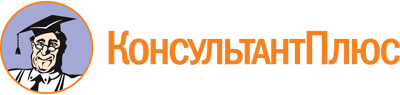 Закон Иркутской области от 02.04.2021 N 23-ОЗ
(ред. от 01.06.2023)
"Об Уполномоченном по правам человека в Иркутской области"
(принят Постановлением Законодательного Собрания Иркутской области от 17.03.2021 N 41/4-ЗС)Документ предоставлен КонсультантПлюс

www.consultant.ru

Дата сохранения: 22.06.2023
 2 апреля 2021 годаN 23-ОЗСписок изменяющих документов(в ред. Законов Иркутской областиот 13.07.2021 N 64-ОЗ, от 26.12.2022 N 115-ОЗ, от 01.06.2023 N 69-ОЗ)